SAJEER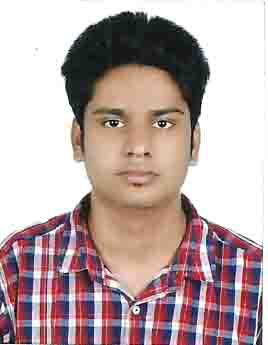 SAJEER.372650@2freemail.com   DubaiElectrical & Electronics EngineerProfessional SynopsisAn Electrical and Electronics engineering graduate Certified in Electrical Designing and Drafting having experience as Electrical Maintenance Engineer and Site Engineer, currently seeking for challenging and professionally rewarding position in electrical and electronics engineering with an ambitious company that offers opportunities for career development and advancement.Professional ExperienceCompany          : Skyline Builders, IndiaDesignation	: Electrical Maintenance Engineer Duration        : January 2016 – February 2017      Responsibilities included:Site Engineer for handling electrification of luxury villa project. Handled electrical lighting and power section. Scheduled and coordinated daily operation and coordinate with the planning department to prepare the tentative schedule as per the requirements of Client and the main contractor. Prepared material requirement list. Verified the completed installation and implementation with electrical drawingsHandled faults and complaints in the electrical system and rectified them in timely manner. Modified design to accommodate client’s new requirementsCompany	: Prasanth & Associate Architect, IndiaDesignation	: Electrical Site EngineerDuration         : October 2015 – December 2015Responsibilities included:Prepare detailed report showing the current status of the project and submit this to the company for invoicing purposes. Submitting measurements of work completedCheck the working hours for workers at the end of the month and coordinate with accounts for preparing monthly payment list.Company	: The Western India Plywood Ltd, IndiaDesignation	: Electrical Maintenance Engineer & Assistant Operator in Company Substation Duration          : August 2015 – October 2015Responsibilities included:Erection and Operation of Electrical Machines and verification of the same.Checking of electrical machines and verifying the connection.Supervision of electrical maintenance work.Verification of wiring work, troubleshooting the issues of  Scim & Srim motorsCompany       : The Sreeraj Eelectricals, IndiaDesignation   : Electrical Engineer & DesignerDuration         :  February 2014 – July 2015Responsibilities included:Controller of Electrical Section, supervision and verification of electrical wiring, troubleshooting of electrical short circuitsInstallation of Diesel GeneratorElectrification of High-rise buildingsEducationBE in Electrcal &Electronics, from Calicut university, India (2009 -2013)Higher Secondary Education from the Board of Higher Secondary Examinations, Kerala, India Industrial Training / CoursesDiploma in Electrical Designing and Drafting.Diploma in Fire Fighting Designing and Drafting.Technical SkillsLoad calculation and load balancing  .HT cables sizing.MEP Designing and Drafting.Well versed with AutoCAD and Adobe Acrobat Professional.Proficient in Microsoft Office Suite(Word, Excel, Power Point ).Personal SkillsGood communication, planning and organizational skills.Excellent documentation skills.Self-motivator and the ability to motivate others.Highly developed numeracy and computer literacy skills.Creative, innovative and strategic thinker with the ability to execute effectively.Able to work on own initiative as well as being a team player.Personal ProfileDate of birth	      : 11-Dec-1991Marital status        : SingleNationality	      : IndianVisa Status	      : Visit VisaLanguage Known  : English, Hindi, Malayalam